Открытый урок по теме «BIG FOOD PARTY»1. Организационный момент2. Приветствие. 
Good afternoon boys and girls!  I`m glad to see  you . Sit down, please.3. Цель урока. 
Today at the lesson we` ll speak about food, your favorite products ,we`ll revise the phrases “ there is, there are “ and using of pronouns “some, any, much, many, a lot of, few, little.” 4. Речевая зарядка.
Let`s begin our lesson! First of all let`s recall some words on the topic 
“Food”.  Now I will read you Russian rhymes and you must finish  them in  
English.Вкуснотища!  Very Good! 
Пищу называем  Food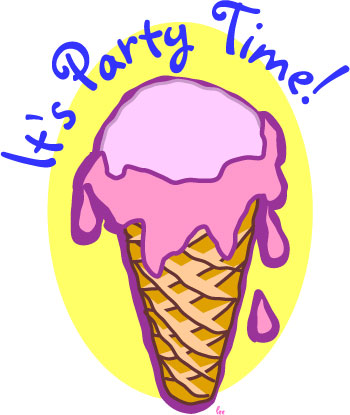 Для Шарика, для друга 
Припас я сахар- sugarВсегда ты сладкий ждешь сюрприз 
Конфетки по-английски –sweetsЭто вовсе не каприз: 
Сыр мы называем cheeseМясо жарится, шкварчит,
Мясо по- английски  meatРыбу ловишь- не шумишь,
Рыба  по- английски fishМолоко я пить привык 
Молоко иначе milkВини-Пуха нет ли с вами
А- то спрячу мед свой- honeyМасло  нужно всем ребятам 
Масло по-английски butterНа кухне- повар,
В рубке- мичман,Мы  кухню называем kitchen. 5. Кроссворд
Solve the puzzle.  
I see you know the pronunciation of these words . Now let`s check  your knowledge in writing.  Come to the blackboard and join the parts to make 8 words. Дети делятся на две команды. Та команда, капитан которой найдет быстро и правильно слова – победитель. В награду ведущий дает жетончик. По окончанию мероприятия, все жетончики считаются.6. Конкурс  стихов.
The  competition of poems. 
Great!  We have just recalled the pronunciation  and writing  words on  the topic “ Food”.  But do you know any  poems about food?  ( Учащиеся рассказывают выученные  стихи  о  еде).PUPIL 1: 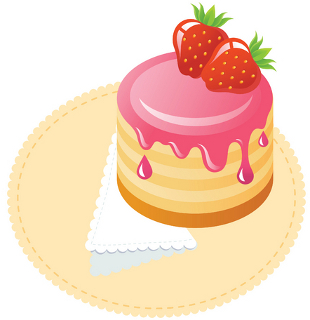 Wash Your HandsWash your hands, 
Before you eat,
A good health rule, 
That's hard to beat.
For better work,
For better play,
Eat three good meals,
Every day.PUPIL 2: ApplesApples, apples, one, two, three,
Apples for you,
Apples for me.
Apples for big,
Apples small,
Apple trees tiny,
Apple trees tall.
Apples sour,
Apples sweet,
Apples, apples, are nice to eat.PUPIL 3: I Like ApplesRed apples,
Big apples,
Good apples,
Yummy apples,
Any kind of apples,
I like apples!An apple on the tree,
An apple in the basket,
An apple in a fridge,
An apple in a store,
I like apples!PUPIL 4: My ice-cream is delicious.My ice-cream is delicious.
My ice-cream is delicious.
My ice-cream is delicious.
Thank you very much.My pizza is delicious.
My pizza is delicious.
My pizza is delicious.
Thank you very much.My cake is delicious.
My cake is delicious.
My cake is delicious.
Thank you very much.PUPIL 5: Meals.Breakfast in the morning,
Dinner in the day,
Tea comes after dinner,
Then comes time to play!
Supper in the evening
When the sky is red.
Then the day is over
And we go to bed.Независимое жюри оценивает прочтение стихотворения на английском. В критерии оценивания входят – правильное произношение, интонация, владение языком, темп чтения стихотворения.7 конкурс- «our housewives» - it’s very interesting and rather intricate competition for real housewives. Let’s check up how you can set the table. Is it difficult for you or not?8 конкурс – “let’s cook!!!”   Ведущий раздает детям листочки с наименованием продуктов. Задача детей придумать блюда из этих продуктов9 конкурс – конкурс плакатовЖюри выбирает лучший плакат на тему “FOOD”NOW IT’S TIME TO CHECK UP YOUR LEXICS ON THE THEME “FOOD”На кухне 

Сахар, соль, мука и спички
Есть у нас на кухне, kitchen, 
Здесь увидишь ты всегда,
Как готовится еда. 
Хлеба круглый каравай 
Разрезает ножик, knife,
Для картошки и котлет
Получай тарелку, plate.
А теперь поставим, дети, 
На плиту наш чайник, kettle,
Закипит — нальем, кап-кап, 
Чаю прямо в чашку, cup. 
Будем чай с печеньем пить,
По-английски говорить. 
Ложка и вилка 
Как у нас один шалун
Ел конфеты ложкой, spoon. 
Он конфеты есть бы мог
Даже острой вилкой, fork. 

ВКУСНАЯ ЕДА
Как печь пирог
Только мама за порог —
Мы скорее печь пирог.
В пироге что главное? 
Муки побольше, flour. 
Все в муке -- лицо и руки, 
И рубашка, даже брюки. 
Тихо, тихо, словно мышь, 
Лезем в холодильник, fridge.
Показалось маловато 
Нам с сестренкой масла, butter.
И конечно в тот же миг 
Молоко пролили, milk
Мы смешали все, что можно, 
Положили сверху дрожжи. 
Начинка будет вкусной: 
Варенье и капуста. 
Нашли мы мед и виноград, 
И еще орешек, nut... 
Мы б еще чего нашли, 
Но родители пришли. 
Как угостить друга 
Если к чаю ждешь ты друга, 
К чаю нужен сахар, sugar, 
И еще варенье, jam. 
Это следует знать всем.
Надо щедрым быть с друзьями 
И делиться медом, honey. 
Дружбу только укрепит 
Сладкая конфета, sweet. 
Ни котлеты, ни сосиски 
Не сравнить с печеньем, biscuit. 
Даже сытый человек
Съест пирожное, cake
Наслажденьем будет райским 
Съесть мороженое, ice-cream.
Это вам не бутерброд. 
Целиком не сунешь в рот.
Угощенье уплетай 
С аппетитом, appetite! 
Сыр и улыбка 
Если хочешь научиться 
Улыбаться по-английски, 
Поскорее научись 
Говорить не "сыр", a "cheese".
Если скажешь без ошибки,
Выйдут "сырные" улыбки. 
Фрукты и овощи
На доске рисую мелом 
Грушу, pear, дыню melon, 
Если захотите, вам
Нарисую сливу, plum 
Груша, дыня и слива 
Вам признаюсь откровенно:
Я люблю банан, banana.
Больше брюквы, больше репы
Ананас люблю, pineapple. 

Тропические фрукты 

Не сравнить обычный овощ,
С сочным апельсином, orange.
Съесть могу хоть целый пуд,
Если столько мне дадут. 
Я отведать был бы рад 
И кокоса, coco-nut. 
Вкусное в нем молоко... 
Да лезть на пальму высоко. 
Как готовить щи 
Чтоб отведать вкусных щей,
Надо много овощей. 
Cabbage нам нужна, капуста.
С нею будет очень вкусно.
И нужна по крайней мере 
Хоть одна морковка, carrot 
Мы, конечно, в щи добавим 
Лука репчатого, onion. 
И potato, картошку. 
Щи пусть покипят немножко. 
Напоследок — соли, salt. 
Щи готовы. Ставь на стол. 10. Подведение итогов кулинарных  боевНаграждение победителей грамотой BUTPOTASAGESESEROOMCARCHEMUSHSAUCHICTOESCHOCOKENLATEROTSTER